                               Подарок для пап «самолет». Средняя группа № 3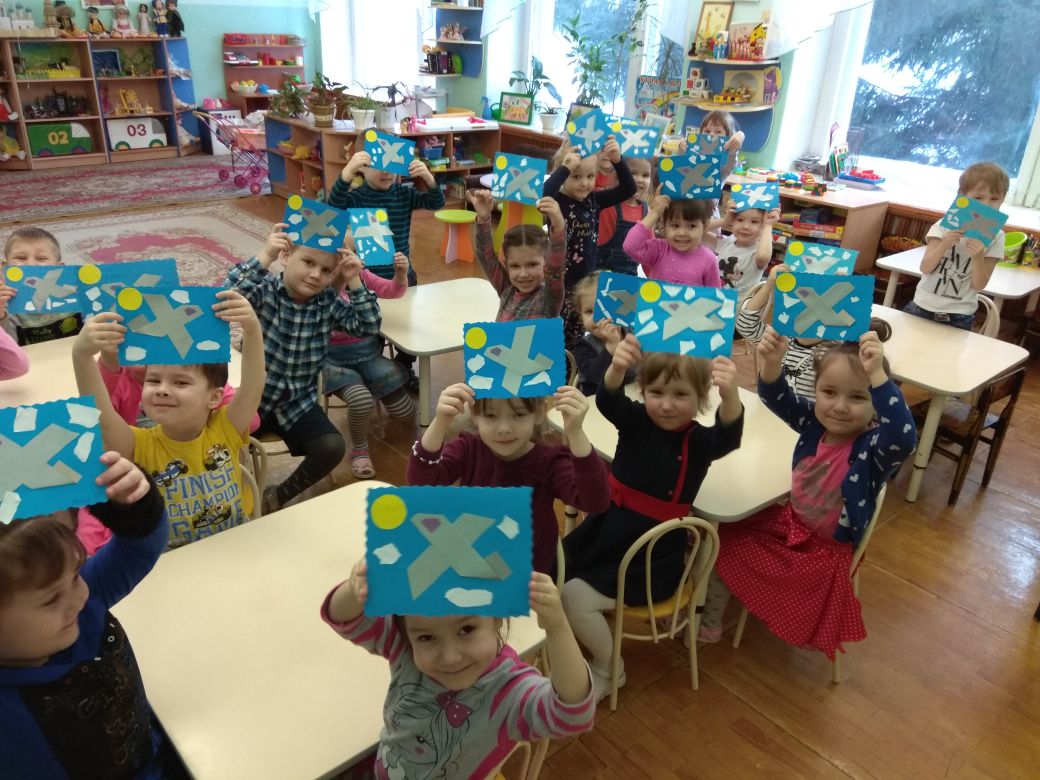                                                        «Галстук для папы» группа № 4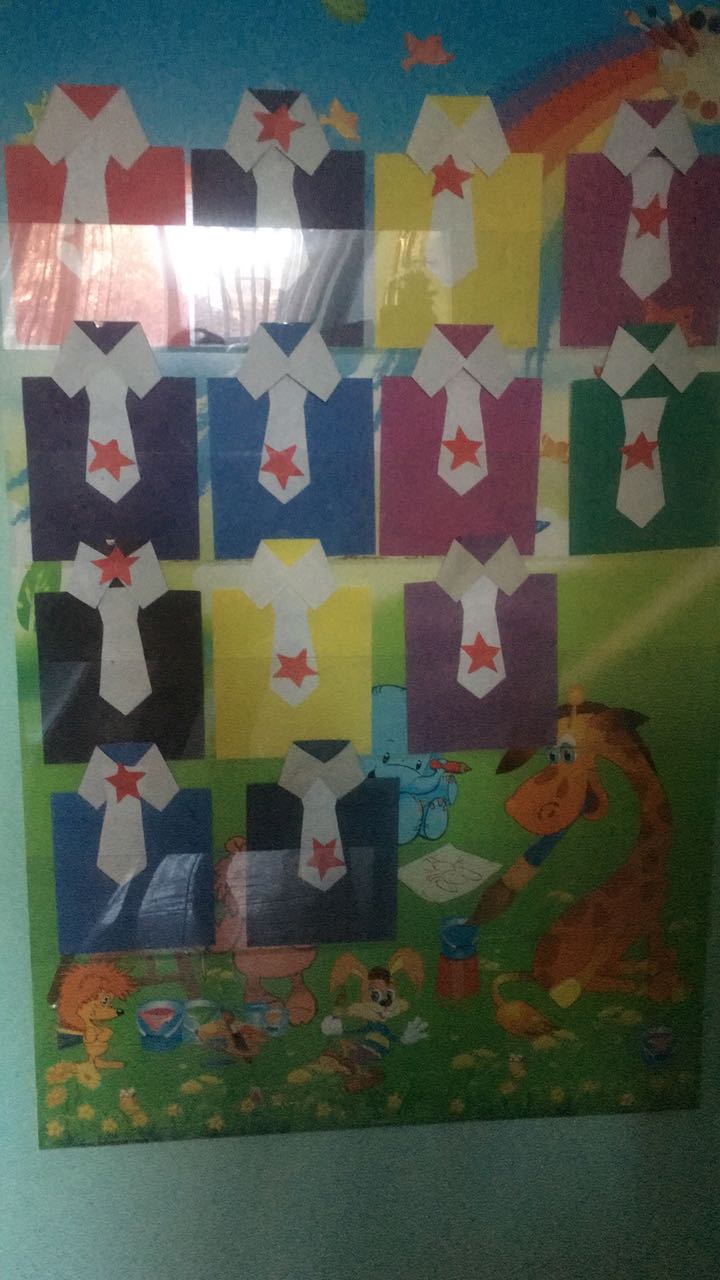                              «Корабль» подготовительная группа № 6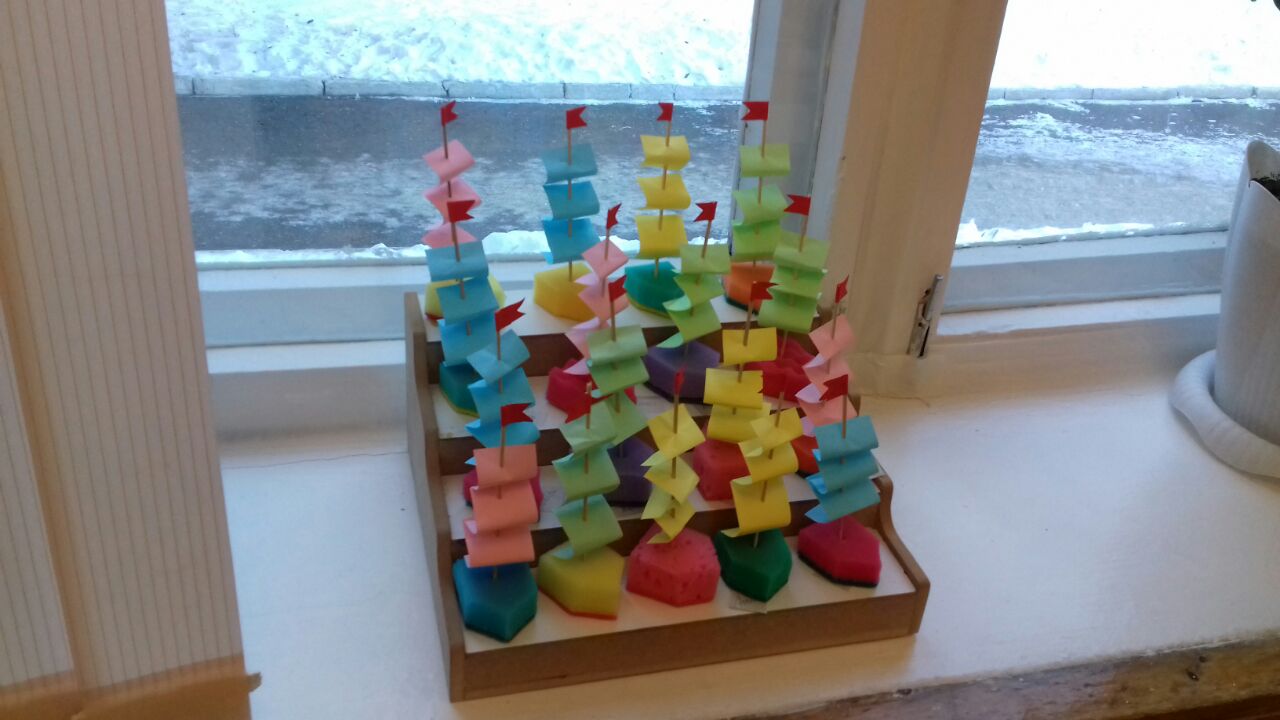                                     «Танчики» подготовительная группа № 5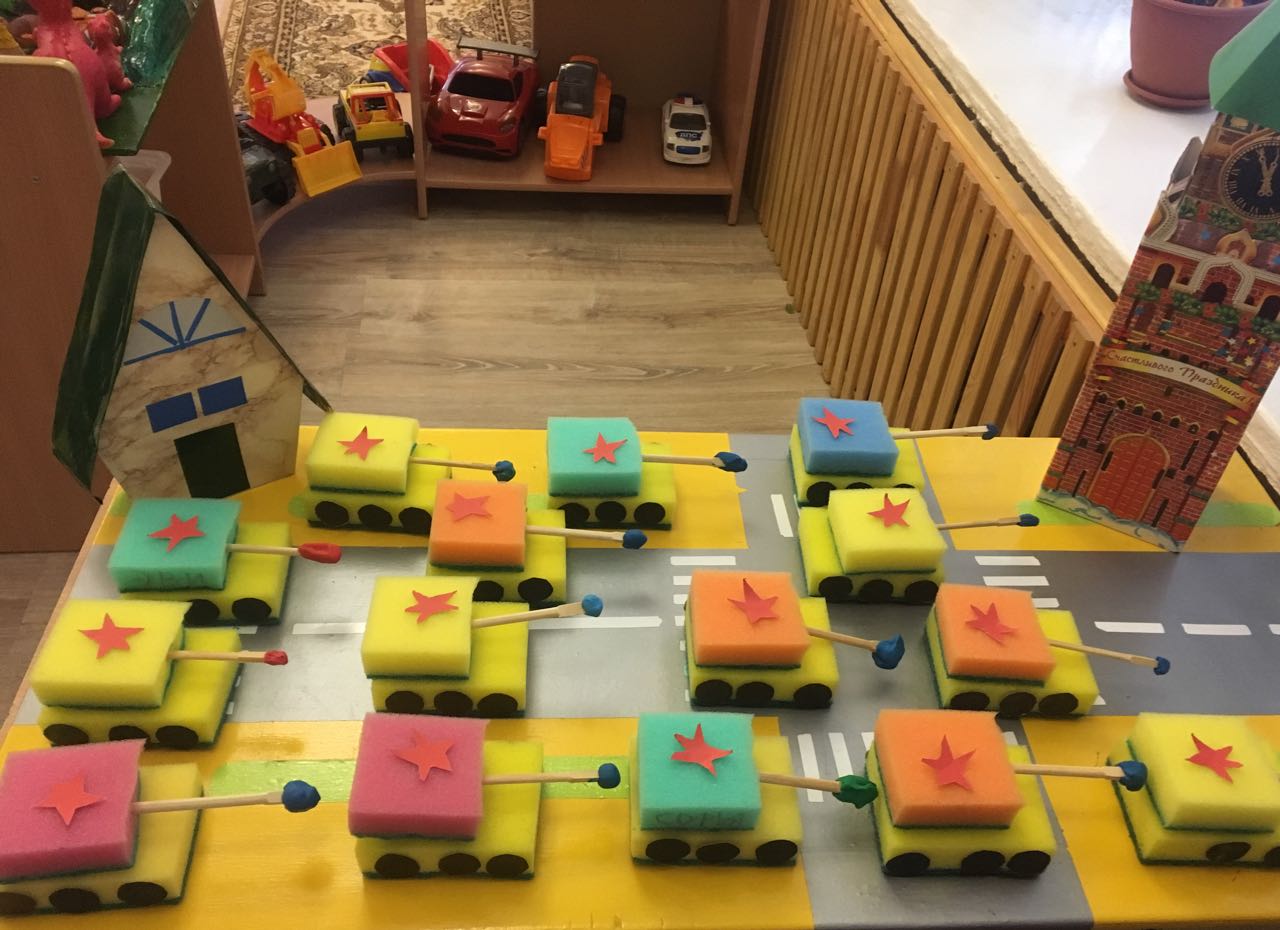                                          Открытка для пап. Группа № 7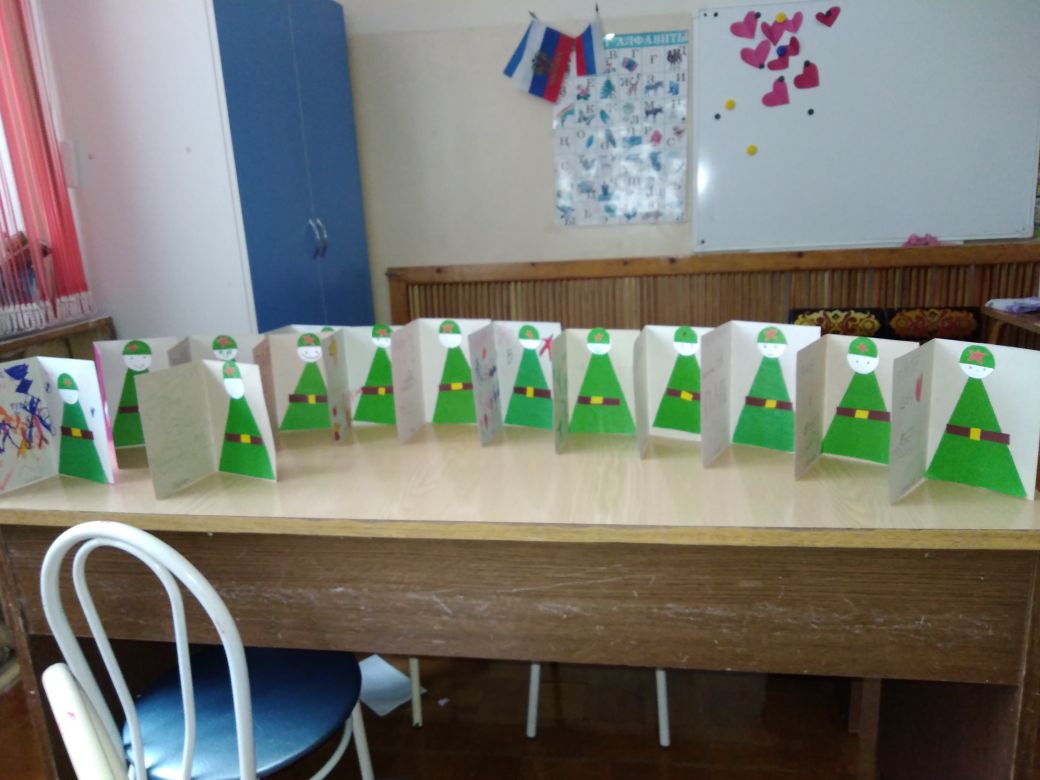 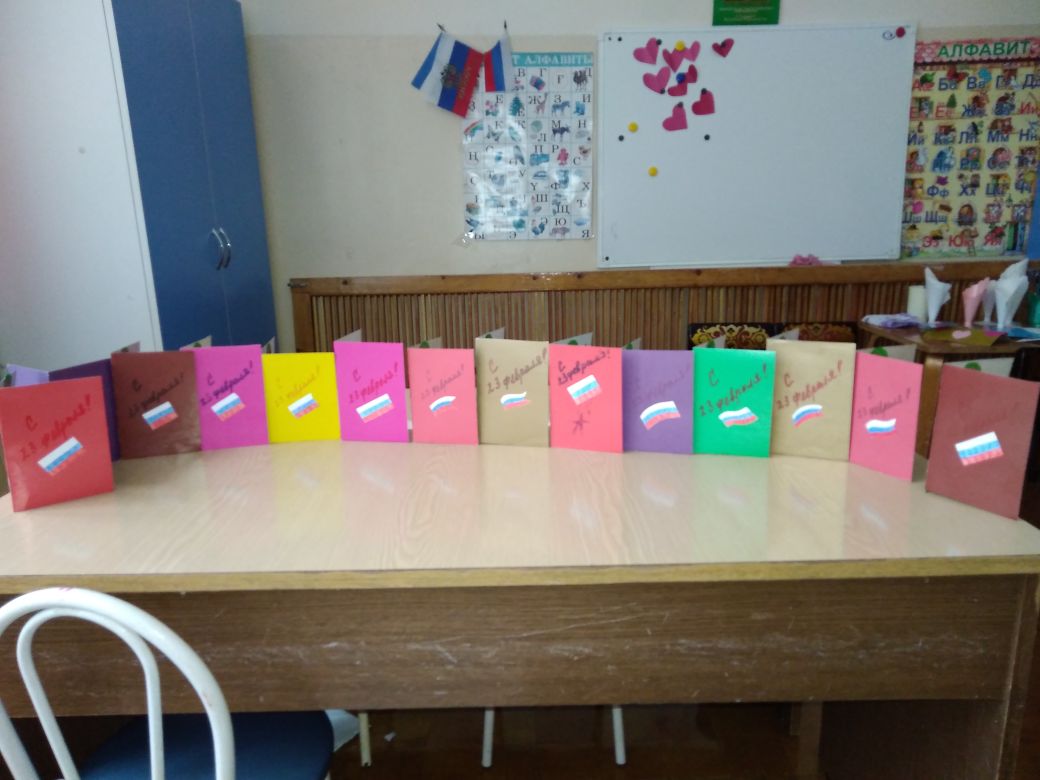 «Корабли на рейде» Старшая группа № 9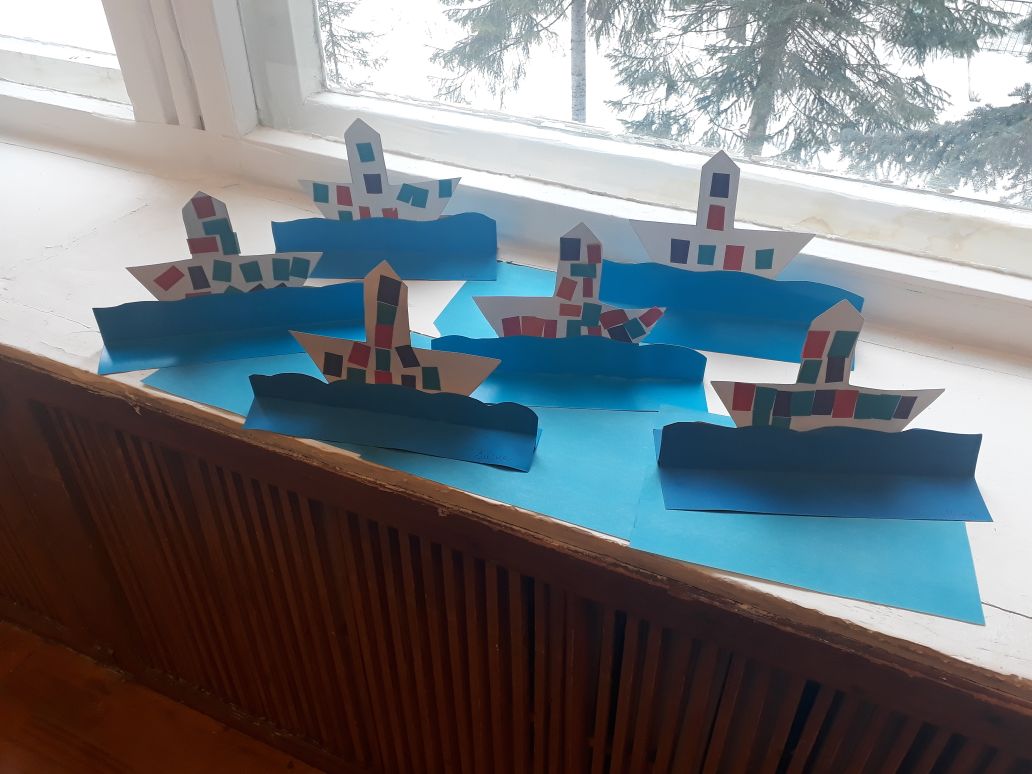 